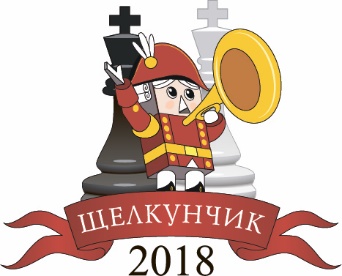 Международный командный шахматный турнир поколений «Щелкунчик»Классические шахматыГлавный судья,международный арбитр				Александр Ткачев (Россия)1 тур, 17 декабря 2018 года в 15:00В. Мурзин–А. ОболенцеваИ. Маковеев– А. ДимитроваЕ. Гольцева– Р. СафинК. Булатова– А. Гребнев2 тур, 18 декабря 2018 года в 15:00В. Мурзин– Е. ГольцеваИ. Маковеев– К. БулатоваА. Оболенцева–Р. СафинА. Димитрова– А. Гребнев3 тур, 19 декабря 2018 года в 15:00А. Димитрова–В. МурзинЕ. Гольцева– И. МаковеевР. Сафин– К. БулатоваА. Гребнев– А. Оболенцева4 тур, 20 декабря 2018 года в 15:00К. Булатова– В. МурзинА. Оболенцева– И. МаковеевР. Сафин– А. ДимитроваА. Гребнев– Е. Гольцева